Национална здравноосигурителна каса – РЗОК гр. Велико Търново на основание чл.10а, ал.2 от ЗДСл, във връзка чл.14, ал.1 и ал.2 от Наредбата за провеждане на конкурсите за държавни служители и Заповед № РД-09-708 от 07.07.2017 година на Управителя на НЗОК,ОБЯВЯВА КОНКУРСЗА  ДЛЪЖНОСТТА  НАЧАЛНИК НА СЕКТОР(ЕДНА ЩАТНА БРОЙКА)в сектор „Контрол на болничната помощ”, отдел „Договорни партньори и информационно обслужване“ в РЗОК гр. Велико Търново,  при следните условия:Минимални изисквания за заемане на длъжността, предвидени в нормативни актове:образование: Висше;степен на образование: Бакалавър/Магистър;професионален опит:  3 /три/ години; илиМинимален ранг за заемане на длъжността: III –ти младши ранг.Специалност, по която е придобито образованието: Икономика или Медицина (за специалност Медицина се изисква образователно - квалификационна степен магистър).Специфични изисквания за заемане на длъжността, предвидени в специални нормативни актове:  няма.Допълнителни изисквания за заемане на длъжността, съгласно утвърдена длъжностна характеристика: Притежаване на компютърни умения  MS Office. Начинът за провеждане на конкурса: тест и интервю.6. Кандидатите за участие в конкурса следва да представят заявление по образец -Приложение № 2 към чл. 17, ал. 1 от Наредбата за провеждане на конкурсите за държавни служители, към което да приложат: декларация по чл. 17, ал. 2, т. 1 от НПКДС;копия от документи за придобита образователно–квалификационна степен и допълнителни квалификации;копие на документи, удостоверяващи продължителността и областта на професионалния опит; в случай, че кандидатът притежава съответният ранг за изпълнение на длъжността, представя заверено копие от служебна книжка;копия от други документи по преценка на кандидата.7. Документите следва да бъдат представени лично или чрез упълномощено лице с нотариално заверено пълномощно в 10-дневен срок след публикуване на обявлението в деловодството на РЗОК - гр. Велико Търново, ул. „Ивайло“ № 2, всеки работен ден от 8:30 до 12:30 часа и от 13:00 до 17:00 часа. Лице за контакт: Анита Йорданова, старши експерт в отдел „Административно и правно обслужване на дейността”, телефон за връзка: 062 / 611-256. Краен срок за подаване на документите - до 17:00 часа на 24.07.2017 година включително.8. Списъците и други съобщения във връзка с конкурса ще се обявяват на официалната интернет страница на НЗОК .9. Описание на длъжността: Планира, организира, ръководи, контролира и координира дейността в сектор „Контрол на болничаната помощ“. Контролира вида и обема на договорената и извършвана дейност от изпълнителите на болнична медицинска помощ по чл. 72, ал. 2 от ЗЗО. Организира, ръководи и контролира непосредствения медицински и финансов контрол на изпълнителите на болнична медицинска помощ. Осъществява дейността по осигуряване на процеса на сключване на договори с изпълнители на болнична медицинска помощ. Разработва анализи във връзка с осъществяваната контролна дейност. Дава предложения за корекции и оптимизиране на основния пакет от здравни дейности, гарантирани от бюджета на НЗОК. Осъществява контрол и методично ръководство относно обработката на постъпилата отчетна документация на договорните партньори. Следи и осигурява мониторинг върху СФУК в сектора.10. Информация за размер на основна заплата: Минимален размер на основната заплата – 650 лв. /Основният размер на заплатата за длъжността се определя от професионалния опит на спечелилия конкурса кандидат, съгласно нормативните актове, определящи формирането на възнаграждението/Образци на заявление за участие в конкурс и декларация по чл.17, ал.2, т.1 от НПКДС могат да се изтеглят от http://www.nhif.bg/.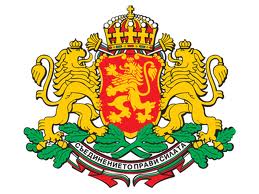 РЕПУБЛИКА БЪЛГАРИЯНАЦИОНАЛНА ЗДРАВНООСИГУРИТЕЛНА КАСА